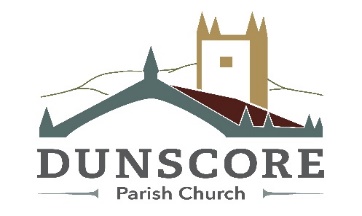 Dunscore Church Family NoticesRegistered Scottish Charity SC016060, Congregation Number 080454SUNDAY 8th November 2020Minister REV MARK SMITHManse: 01387 820475  Mobile: 0776 215 2755Email: Mark.Smith@churchofscotland.org.ukYouTube & Facebook: Rev Mark SmithTODAY at 10.30am – Worship Together via ZoomTODAY1pm – Wreath-Laying and Act of Remembrance in Dunscore Church (fully booked)3pm – Wreath-Laying and Act of Remembrance in S Ninian’s Church, Moniaive					(check with Nan Tait (200403) for any spaces left).PRAYER OF THE WEEK –	Father of all, remember Your Holy promise,and look with Love on all Your people, living and departed.      We ask especially that You would hold forever all who suffer during war,those who return scarred by warfare, those who wait anxiously at home,those who return wounded, and disillusioned; those who mourn,those communities that are diminished and suffer loss.      Remember, too, those who act with kindly compassion,those who bravely risk their own lives for their comrades, and those who, in the aftermath of war, work tirelessly for a more peaceful world.      And as You remember them, remember us, O Lord;       Grant us peace in our time and a longing for the day when people of every language, race, and nation will be brought into the unity of Christ’s Kingdom.      As we remember those whom You have gathered from the storm of warinto the peace of Your presence;     May that same peace calm our fears,bring justice to all peoples and establish harmony among the nations.      This we ask in the name of Jesus Christ, our Lord and Saviour.	AMEN.PRAYER THEME – Remember the impact of war and conflict on the world.TUESDAY 10th          - 7.30 pm. Board meeting on ZOOM.                             Zoom link https://us02web.zoom.us/j/88492185135.WEDNESDAY 11th  - 10.45am. Act of Remembrance video on YouTube (watch for link details)THURSDAY 12th     - 7.30pm.  Connect Group meet via Zoom (watch for link details)Next SUNDAY        - 10.30am – Messy Church via ZoomWorship as Lockdown continues …** With the restrictions on the use of our buildings we mainly use the internet:Zoom video-conferencing for our main Sunday worship (also by telephone!)YouTube for recordings of the Sunday Worship and other resourcesFacebook posts for ongoing encouragement and informationEmail for general contact and updates- but … we are aware that some of you are not connected to such things.Your Elder will ensure that you get a copy of the CFN each week and these include the hymns, afew thoughts on the reading for Sunday Worship, and other ideas to enable you to join in theongoing worship, prayer and study life of the congregations as you are able.PRAYER & REFLECTION … 3pm on 2nd & 4th Sundays of the month.Quiet time in church (with face-masks, social distancing, no singing) for half an hour.A chance to simply meet with God in a place of Prayer and Worship.TOGETHER AT HOME …      7pm Sunday & ThursdayJoin in prayer, thought and reflection. Use the weekly prayer and theme from CFNs.Light a candle. Look at pictures of friends/family/congregation. Listen to restful music.As we pray in the name of Jesus the Holy Spirit will unite us across the distancing.A Meditation for November - https://youtu.be/ih8KvvPgpo4Samaritan's Purse Christmas Shoe Box Appeal: The Christian charity which collects boxes filled with presents for Christmas and a Christian message to children of all ages in various countries where there is great need, is still operating, despite Covid 19. You can either fill a box yourself, instructions on the website as below, and drop it off at the Church Car Park on thisThursday 12th November between 10 – 11.30am after which they will be taken to Pagan's Funeral Directors, 102 Annan Rd, Dumfries or take them in yourself in office hours between 9-13th & 16th November  or go on-line to fill and pay for one. For more information go to  www.samaritans-purse.org.uk The Post Office has returned to the Glenriddell Hall and is now open at the following times: Monday       11.00 – 12.30Wednesday 12.30 – 1.30Friday          11.45 – 1.45Only one customer at a time and face coverings need to be worn.Connect Discussion Group - The Discussion group is continuing with a study of the Old Testament and an Advent course to take us up to Christmas from next Thursday 12th November. If you would like to join in please contact Tim Harmer- timharmer95@gmail.com Eco Snippets -  Move your garden indoors. Maybe you live somewhere having an outdoor garden during the Autumn/Winter just isn’t feasible. If that is the case, move some of your garden indoors. Growing your own food is not only healthy, but it’s smart too. Besides, no time like the present to start growing.Notes for inclusion in November’s CFNs to John Drabble by Friday midday please at jpdrabble@btopenworld.com or Tel. 820480.Over leaf are hymns for this morning……….Hymn  260Eternal Father, strong to save,whose arm hath bound the restless wave,who bade the mighty ocean deepits own appointed limits keep:Oh, hear us when we cry to Theefor those in peril on the sea.O Christ, whose voice the waters heardand hushed their raging at Thy word,who walked upon the foaming deep,and calm amid the storm didst sleep:Oh, hear us when we cry to Theefor those in peril on the sea.O Holy Spirit, who didst broodupon the waters dark and rude,and bid their angry tumult cease,and give, for wild confusion, peace:Oh, hear us when we cry to Theefor those in peril on the sea.O Trinity of love and power,shield all of them in danger’s hour;from rock and tempest, fire and foe,protect them whereso’er they go:Thus evermore shall rise to Theeglad hymns of praise from land and sea.William Whiting (1825-1878)Hymn 706For the healing of the nations,Lord, we pray with one accord;for a just and equal sharingof the things that earth affords.To a life of love in actionhelp us rise and pledge our word.Lead us forward into freedom,from despair Your world release,that, redeemed from war and hatred,all may come and go in peace.Show us how through care and goodnessfear will die and hope increase.All that kills abundant living,let it from the earth be banned;pride of status, race, or schooling,dogmas that obscure Your plan.In our common quest for justicemay we hallow life’s brief span.You, Creator-God, have writtenYour great name on humankind;for our growing in Your likenessbring the life of Christ to mind;that by our response and serviceearth its destiny may find.Fred Kaan (b.1929)                                                                                           Hymn 528Make me a channel of Your Peace.Where there is hatredlet me bring Your Love;where there is injury, Your pardon, Lord;and where there’s doubt, true faith in You.Oh, Master,grant that I may never seekso much to be consoled as to console;to be understood, as to understand;to be loved, as to love with all my soul.Make me a channel of Your Peace.Where there’s despair in lifelet me bring Hope;where there is darkness, only light;and where there’s sadness, ever joy.Oh, Master, grant …Make me a channel of Your Peace.It is in pardoning that we are pardoned,in giving of ourselves that we receive;and in dying that we’re born to Eternal Life.Sebastian Temple (1928-1997) from the Prayer of St FrancisAct of Remembrance:  “We will remember them”{Last Post;  Reveille;  Silence;  National Anthem}Hymn 161O God, our help in ages past,our hope for years to come,our shelter from the stormy blast,and our eternal home!Under the shadow of Thy throneThy saints have dwelt secure;sufficient is Thine arm alone,and our defence is sure.Before the hills in order stood,or earth received her frame,from everlasting Thou art God,to endless years the same.A thousand ages in Thy sightare like an evening gone;short as the watch that ends the nightbefore the rising sun.Time, like an ever-rolling stream,bears all its sons away;they fly forgotten, as a dreamdies at the opening day.O God, our help in ages past,our hope for years to come,be Thou our guard while troubles last,and our eternal home. Isaac Watts (1674-1748)